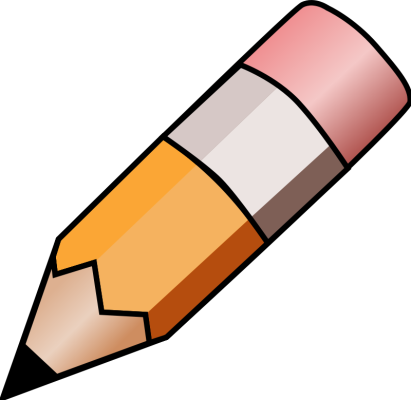 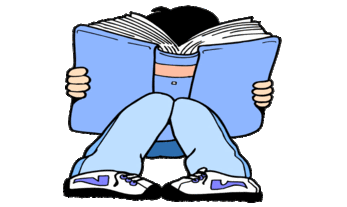 YEAR 6 HOME LEARNING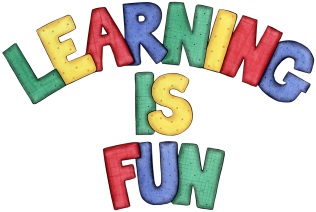 YEAR 6 HOME LEARNINGDate Set01.11.2019Date Due06.11.2019MathleticsMinimum of 10 minutes dailyFractions of amountsPercentages of amountsEquivalences between fractions and percentages.SpellingsWritingMinimum of 10 minutes dailyS sound spelt as c before e, i and y.BicycleCenturyCertainDecideExerciseExperienceMedicineNoticeRecentAppreciateCemeteryCriticiseEspeciallyExcellentNuisancePrejudicePronunciationSacrificeSincerelySufficientYour task this week is to write a story that starts: The gravestones stood silently, row upon row like soldiers long forgotten, a scream shattered the silence...                                                                              You should spend 15 minutes planning and write at least 1.5 pages.ReadingRecommended daily reading time: KS2 40 minutes.GreekPlease go to Greek Class Blog for Greek Home LearningGreek Class - St Cyprian's Greek Orthodox Primary Academy